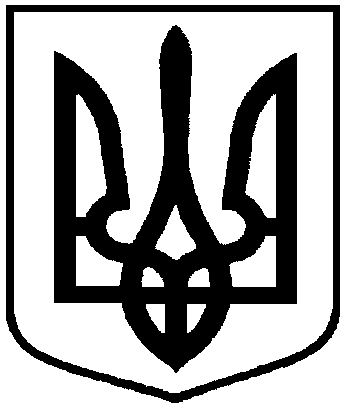 РОЗПОРЯДЖЕННЯМІСЬКОГО ГОЛОВИм. Суми З метою гідного вшанування подвигу Героїв Небесної Сотні, які віддали своє життя під час Революції гідності, захищаючи ідеали демократії, відстоюючи права і свободи людини, європейське майбутнє України, керуючись пунктом 20 частини 4 статті 42 Закону України «Про місцеве самоврядування в Україні»:1. Організувати та провести заходи щодо відзначення у 2018 році Дня Героїв Небесної Сотні (додаток 1).2. Департаменту фінансів, економіки та інвестицій Сумської міської ради (Липова С.А.) забезпечити фінансування за КПКВК 0210180 «Інша діяльність у сфері державного управління»  згідно з кошторисом (додаток 2).3. Відділу бухгалтерського обліку та звітності виконавчого комітету Сумської міської ради (Костенко О.А.) здійснити розрахунки згідно з наданими рахунками. 4. Відділу з питань взаємодії з правоохоронними органами та оборонної роботи Сумської міської ради (Брязкун Г.В.), Сумському відділу поліції        ГУ Національної поліції в Сумській області (Карабута П.І.), Управлінню патрульної поліції в Сумській області (Калюжний О.О.) у межах повноважень забезпечити охорону громадського порядку та безпеку дорожнього руху під час проведення заходів 20 лютого 2018 року.5. Організацію виконання даного розпорядження покласти на заступника міського голови, керуючого справами виконавчого комітету    Пака С.Я. Міський голова 							   О.М. ЛисенкоКохан А.І. 700-561Розіслати: згідно зі спискомДодаток 1                          до розпорядження міського голови   		 від  16.02.2018  № 48-Р ЗАХОДИщодо  відзначення у 2018 році  Дня Героїв Небесної СотніВсеукраїнський круглий стіл, присвячений вшануванню пам’яті Героїв Небесної Сотні.					Департамент комунікацій та 								інформаційної політики, управління освіти 					і науки					15 лютого 2018 року, 11:00					СДПУ ім. А.С. Макаренка2. Покладання квітів до могили О. Братушки за участю представників органів державної виконавчої влади та органів місцевого самоврядування, учасників революційних подій в Україні у 2013 – 2014 роках, учасників АТО, представників громадських об’єднань, волонтерських рухів, молоді. .						Департамент комунікацій та 									інформаційної політики; відділ 								організаційно-кадрової роботи, 								управління з господарських та 								загальних питань, КП «Спецкомбінат»   		            20 лютого 2018 року, 09:00      					          Міське кладовище по вул. 20 	років 								Перемоги)	3. Мітинг-реквієм та покладання квітів до пам’ятного знаку Героям Небесної Сотні.  						Департаменти: комунікацій та 								інформаційної політики; інфраструктури 						міста; відділи: організаційно-кадрової 							роботи, культури та туризму, 						КП «Міськсвітло»		20 лютого 2018 року, 09:15сквер Героїв Небесної Сотні4. Благодійний концерт, присвячений Героям Небесної Сотні.					Відділ культури та туризму	20 лютого 2018 року, 15:00					Обласна філармонія	5. Перегляд та обговорення фільмів з циклу «Зима, що нас змінила»: «Небесна Сотня», «Перша смерть».  						КУ «Агенція промоції «Суми»						18-20 лютого 2018 року, з 12:00 до 18.00						вул. Соборна, 27	6. Проведення в навчальних закладах, установах культури тематичних уроків,  лекцій, виставок, просвітницьких заходів патріотичного спрямування, зокрема, за участю учасників Революції Гідності.											Управління освіти і науки, відділ культури 						та туризмуЛютий 2018 року7. Підтримка в установленому чинним законодавством порядку громадських ініціатив щодо відзначення Дня Героїв Небесної Сотні.Департамент комунікацій та інформаційної політикиЛютий 2018 року8. Забезпечення благоустрою місць проведення заходів, впорядкування  місць поховань загиблих.Департамент інфраструктури міста, КП «Зеленбуд»до 20 лютого 2018 року9. Забезпечення чергування медичних працівників у місцях проведення заходів.Відділ охорони здоров’я20 лютого 2018 року	10. Сприяння висвітленню в засобах масової інформації заходів щодо відзначення в м. Суми Дня Героїв Небесної Сотні.Департамент комунікацій та інформаційної політикиЛютий 2018 рокуДиректор департаменту комунікацій та інформаційної політики                                                                 А.І. Кохан	 								Додаток 2до розпорядження міського голови		від  16.02.2018  № 48-Р Кошторис витрат на проведення заходів щодо  відзначення у 2018 році Дня Героїв Небесної СотніДиректор департаменту комунікаційта інформаційної політики			  			        А.І. КоханНачальник відділу організаційно-кадрової роботи					        А.Г. АнтоненкоНачальник відділу бухгалтерського обліку та звітності, головний бухгалтер                                                  О.А. Костенковід  16.02.2018  № 48-Р Про відзначення у 2018 році Дня Героїв Небесної Сотні№ з/пСтатті витрат, передбачених  по КПКВК 0210180 «Інша діяльність у сфері державного управління»  на виконання міської «Програми фінансового забезпечення відзначення на території міста державних, професійних свят, ювілейних дат та інших подій на 2017-2019 роки» завдання 1. «Забезпечення виконання чинного законодавства щодо відзначення державних, професійних свят, ювілейних дат та пам’ятних днів державного, регіонального та місцевого значення»«Придбання квіткової продукції для забезпечення покладання квітів» та«Оплата послуг із забезпечення звукового супроводження заходів» Розмір витрат,грн.Статті витрат, передбачених  по КПКВК 0210180 «Інша діяльність у сфері державного управління»  на виконання міської «Програми фінансового забезпечення відзначення на території міста державних, професійних свят, ювілейних дат та інших подій на 2017-2019 роки» завдання 1. «Забезпечення виконання чинного законодавства щодо відзначення державних, професійних свят, ювілейних дат та пам’ятних днів державного, регіонального та місцевого значення»«Придбання квіткової продукції для забезпечення покладання квітів» та«Оплата послуг із забезпечення звукового супроводження заходів» КЕКВ 2210 «Предмети, матеріали, обладнання та інвентар»КЕКВ 2210 «Предмети, матеріали, обладнання та інвентар»КЕКВ 2210 «Предмети, матеріали, обладнання та інвентар»1Квіткова продукція1450,00                        КЕКВ 2240 «Оплата послуг (крім комунальних)»  2Звукотехнічне забезпечення 2 год.*360,00 грн.720,00РАЗОМ КЕКВ 22101 450,00РАЗОМ КЕКВ 2240  720,00РАЗОМ ВИТРАТ:РАЗОМ ВИТРАТ:2 170,00